Waves and SHM: Resonance in PipesMake sure to INCLUDE UNITS!For a pipe of length L = 1.84 m, what is the fundament frequency of the pipe if it is open at both ends?A piano string is 1.10 m long and has a mass of 9.00 g. HINT:  where μ = mass of a string divided by length!How much tension must the sting be under if it is to vibrate at a fundamental frequency of 131 Hz?What are the frequencies of the first four harmonics?Answers: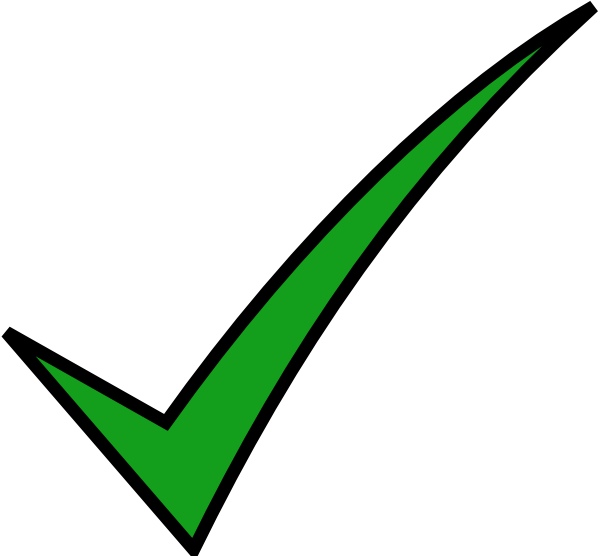 For an open- open pipe  SAME as closed-closed.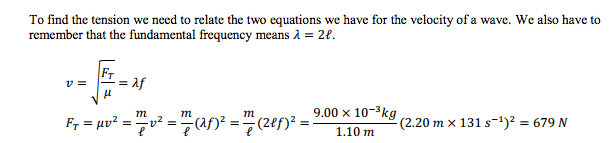 Note this quiz is a bit of a challenge!  We will look at Simple Harmonic Motion next unit to review these concepts!